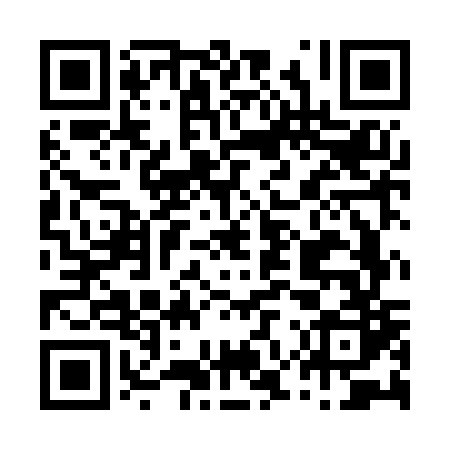 Prayer times for Longeville-sur-la-Laines, FranceWed 1 May 2024 - Fri 31 May 2024High Latitude Method: Angle Based RulePrayer Calculation Method: Islamic Organisations Union of FranceAsar Calculation Method: ShafiPrayer times provided by https://www.salahtimes.comDateDayFajrSunriseDhuhrAsrMaghribIsha1Wed5:026:211:385:388:5610:162Thu4:596:201:385:398:5810:183Fri4:576:181:385:398:5910:204Sat4:556:161:385:409:0010:225Sun4:536:151:385:409:0210:246Mon4:516:131:385:419:0310:267Tue4:496:121:385:419:0510:288Wed4:476:101:385:429:0610:299Thu4:456:091:385:439:0710:3110Fri4:436:071:385:439:0910:3311Sat4:416:061:385:449:1010:3512Sun4:396:041:385:449:1110:3713Mon4:376:031:385:459:1310:3914Tue4:356:021:385:459:1410:4115Wed4:346:001:385:469:1510:4316Thu4:325:591:385:469:1710:4517Fri4:305:581:385:479:1810:4618Sat4:285:571:385:479:1910:4819Sun4:265:561:385:479:2110:5020Mon4:255:541:385:489:2210:5221Tue4:235:531:385:489:2310:5422Wed4:215:521:385:499:2410:5523Thu4:205:511:385:499:2510:5724Fri4:185:501:385:509:2710:5925Sat4:175:491:385:509:2811:0026Sun4:155:481:385:519:2911:0227Mon4:145:481:385:519:3011:0428Tue4:135:471:395:529:3111:0529Wed4:115:461:395:529:3211:0730Thu4:105:451:395:529:3311:0831Fri4:095:441:395:539:3411:10